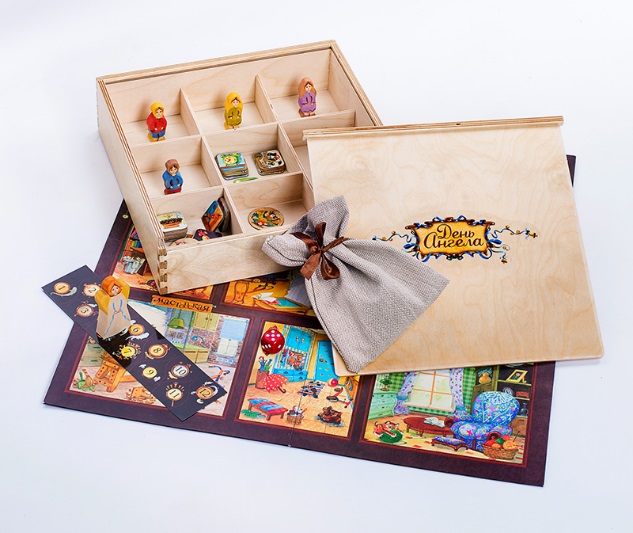 ДЕНЬ АНГЕЛА 
настольная игра-подарок
Особая серия с фигурками ручной работыКоличество игроков: 2-4 Время игры:30-45 мин. Возраст: 6+Яркая, занимательная и наглядная игра для детей от 6 лет.Сегодня у вас именины! Друзья очень хотят помочь вам приготовиться к празднику. Но это совсем не просто, столько дел по дому, что глаза разбегаются… Куда поместить зонтик, бинокль и трубу от граммофона? Где же самовар, торт и ваза с фруктами? И надо отыскать бабушкины очки, подписать открытку, починить велосипед, сложить игрушки и вымыть посуду… А как же не отвлечься на щенка и не поиграть с котенком?  Вот-вот зазвенит дверной звонок, и нагрянут гости с цветами и подарками... Но если действовать сообща, то непременно все успеется! И все близкие соберутся в День ангела за веселым праздничным столом!Днем ангела называется день памяти святого, в честь которого вы названы. Другое название этого дня – именины. В такие дни принято звать гостей, поздравлять именинников и дарить подарки. Игра-подарок «День Ангела» посвящена этому замечательному событию. С помощью игры дети приучаются к порядку, аккуратности, слаженному, дружному труду и взаимопомощи. Особое значение уделяется добродетельной направленности всех игровых действий. При изготовлении игры использованы исключительно натуральные и экологичные материалы: лакированный пенал-коробка; деревянные фигурки ручной росписи; декоративная фигурка Ангела-Хранителя; мешочек из гобеленовой ткани; плотный высококачественный картон. Визуальное воплощение игры-подарка сочетает в себе яркую художественную образность, богатство иллюстративного наполнения и тщательную проработку деталей.    Игра «День Ангела» - это увлекательное наполнение детского досуга, развивающее пособие для приобщения ребенка к православной традиции, прекрасный подарок для именинников и крестников!